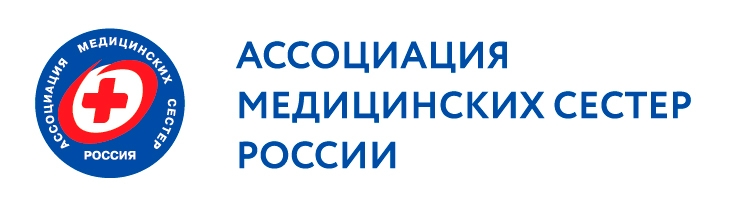 План работы специализированной секции«Операционное дело. Стерилизация» на 2024 год. п/п Мероприятие Срок исполнения Ответственный Отметка о выполнении I. Организационные мероприятияI. Организационные мероприятияI. Организационные мероприятияI. Организационные мероприятияI. Организационные мероприятия1.1. Утверждение плана работы и состава специализированной секции на 2024 год01.02.2023 Председатель секцииКорепина Е.В1.2. Дистанционное заседание специализированной секции «Операционное дело. Стерилизация» ежеквартально Председатель секцииКорепина Е.ВЧлены секции 1.3. Участие в Координационном совете РАМСпо плануПредседатель секции Корепина Е.В1.4.Подготовка программы всероссийской научно-практической конференции посвященной международному дню операционной медицинской сестры   «Современные аспекты и стандарты оказания высокотехнологичной хирургической помощи в операционном блоке » Аккредитация программыянварь 2024гПредседатель секции Корепина Е.В1.5.Проведение всероссийской научно-практической конференции посвященной международному дню операционной медицинской сестры:  «Современные аспекты и стандарты оказания высокотехнологичной хирургической помощи в операционном блоке»15февраля 2024гПредседатель секцииКорепина Е.ВЧлены секции1.6.Подготовка программы научно-практических конференций и вебинаров в течении годаПредседатель секцииКорепина Е.ВЧлены секции1.7.Привлечение к деятельности секции РАМС секций региональных ассоциаций. Сбор информации и методическая работа членов секциив течении годаПредседатель секцииКорепина Е.ВЧлены секции2.1.Участие в системе непрерывного медицинского образования совместно с РАМС 	в течении годаПредседатель секцииКорепина Е.ВЧлены секции2.2.в течение года Председатель секцииКорепина Е.ВЧлены секции2.3.Май 2024гПредседатель секцииКорепина Е.ВЧлены секции3.1.Предоставление материалов о деятельности секции для сайта РАМС  в течение года Председатель секцииКорепина Е.В3.2.в течение года Председатель секцииКорепина Е.ВIV .Участие во всероссийских и международных мероприятиях.IV .Участие во всероссийских и международных мероприятиях.IV .Участие во всероссийских и международных мероприятиях.IV .Участие во всероссийских и международных мероприятиях.IV .Участие во всероссийских и международных мероприятиях.4.1.Активное участие в мероприятиях, акциях, конгрессах, конференциях, способствующих развитию и укрепления сестринского дела в течение года Председатель секцииКорепина Е.ВЧлены секции